黔东南民族职业技术学院（凯里校区）乘坐凯里公交12路、17路、20路、21路到黔东南职院站（黔东南民族职业技术学院）下车步行至考场。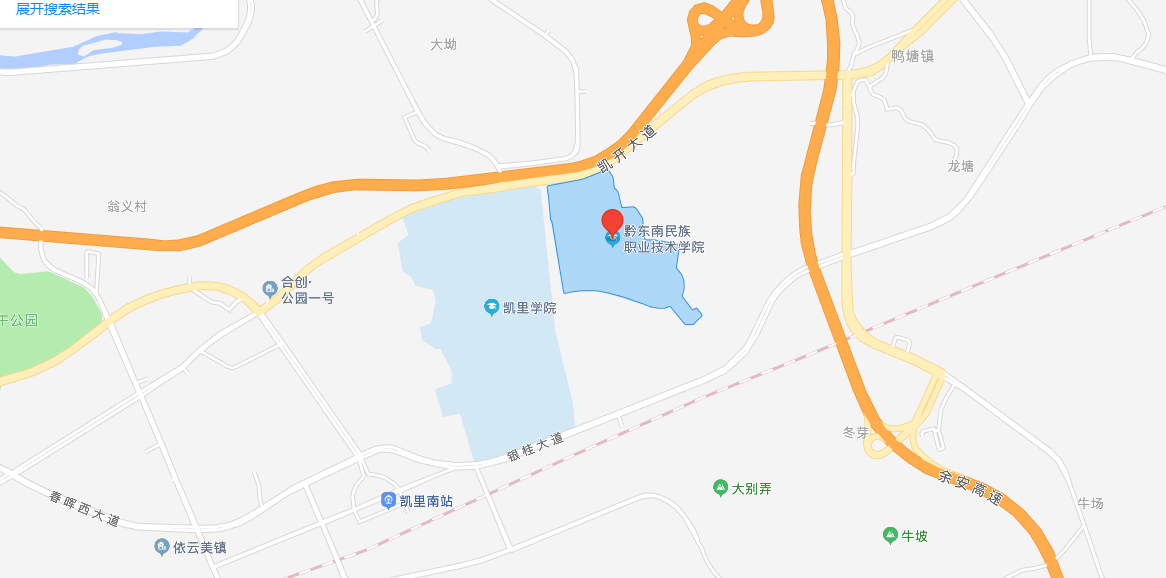 